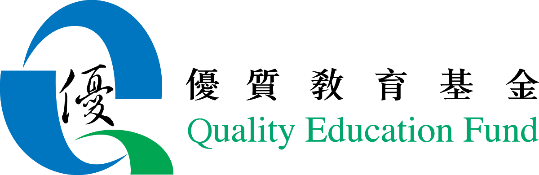 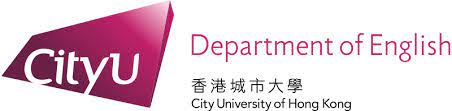 Genre-based Approach to Enhancing Secondary Students' English Writing Ability in Science SubjectsCity University of Hong Kong, Department of English&Quality Education FundQEF project no. 2017/0884Lesson 9: Writing Discussions and ConclusionsIntroductionOnce you have presented your results, you need to move on to the final two sections of your report, the Discussion and the Conclusion. Without these sections, it is hard for other scientists to know what is worth paying attention to in your results or whether they have any value at all. In fact, other researchers will sometimes only read the Introduction, Discussion and Conclusion sections of a report, and sometimes only the Introduction and Conclusion!This Discussion section normally says what the researchers think the results mean and draws attention to anything that seems important, interesting or surprising. It will also usually attempt to explain the results as far as is possible.  This section will also sometimes to compare the results of the research with results from previous research. The Conclusion section sums up what the researchers want other scientists to ‘take away’ from their research. It usually briefly summarizes the most important findings and may relate them to the initial research question(s) or hypothesis (hypotheses). This section also often suggests some implications or applications of the findings, or some recommendations about what should be done. It may also say something about the limitations of the research and give suggestions for further research. Vocabulary and GrammarWhat four verbs are the nouns implications, applications, recommendations and limitations related to? Which of the following phrases are closest to the meanings of which of the three verbs?To adapt and use somethingTo deal with only some thingsTo suggest that something is the case rather than actually saying so To suggest that a particular action should be doneA.  Read the following Discussion and Conclusion sections from a research report and answer the questions that follow it.Which of the following questions was the research designed to answer? Note that there may be more than one answer to this.How much time do people spend using mobile phones?Do people react differently to unexpected events when they are using their mobile phones?How important is it to use mobile phones to keep in contact with work, family and friends?How aware are the general public of the dangers of using mobile phones?How well can people do different tasks when they are using their mobile phones?Does texting increase motor, visual and cognitive demands?What two kinds of methods did the researchers use to gather data?Find parts of the text where some of the results from the study are summarized.Find one sentence that generalises the results of the research as a whole.Find parts of the text where explanations for the results are suggested. What words do the writers use to indicate how sure they are that the explanations are correct?Find the recommendation that the researchers give based on their research. Which words in the sentence make it clear that it is a recommendation?Grammar & VocabularyHow would you react if you were crossing a road and you saw a car coming towards you? What is the noun related to react?What is the verb related to the word unexpected. Give an example of something unexpected that has happened to you. What is the opposite of unexpected?Which of the following is closest in meaning to it is notable in this context?it is something that we should note downit is important or interesting it is well-knownit is obviousWhich of the following is closest in meaning to estimate?carefully measure somethingcalculate something approximatelyguess how big something isgive your opinion about somethingWhat does underestimate mean? What is the opposite of underestimate?Do you remember motor, visual and cognitive from previous lessons? One has to do with seeing, one has to do with thinking and one has to do with moving. Can you remember which is which?B. Now read the Discussion and Conclusion sections from another research report and answer the questions that follow it. Which of the following questions was the research designed to answer? Note that there may be more than one answer.How are memories encoded in our brain?Does chewing gum help people to remember things?What helps the brain to focus more quickly?Does chewing gum help people to concentrate better?Does chewing gum increase activity in the hippocampus area of the brain?What methods did the researchers use?Find the two sentences in which the results of the study are summarized.Find the part of the text where explanations for the results are suggested.How certain are the writers that the explanations they give are the correct one. Which word tells you this? What are the two limitations of this research?Vocabulary and GrammarComplete these two sentences:One meaning of the noun term is “a period of time”. So short-term memory must mean “the ability to ……….”. The opposite of short-term memory is “………..”Do you know what a code is? Can you give an example of a code? What do you think encoding of memories means in this text?Rehearsal is a noun related to the verb rehearse. When you rehearse a play, a song, a dance etc. you practice usually many times in order to prepare for a performance. So what do you think rehearsal means when referring to memories in the brain?What is the adjective related to the noun alertness? Which of the following is nearest to the meaning of alertness in this text?feeling very happy about somethingbeing fully concentrated on something doing things quickly and efficientlypaying full attention to whatever is happening  When you interpret your results, i.e. when you say what you think your results mean and what may be the reasons for them, you are making claims. When scientists make claims based on their research, they always do so carefully, taking care not to exaggerate. When you are interpreting your own results, you should also be careful about the claims that you make. You will often need to choose words and phrases that “soften” or “hedge” the claims. Even when you think that the results are very clear, you should avoid making claims that are too strong. For example, instead of saying that the results of your research ‘prove’ a theory, you can say that they ‘support’ it. Similarly, instead of saying that the findings “show” that something is the case (i.e. they are “true”), you can say that they “suggest” that something is the case. 1. The following are some verbs that can be used to make claims about the results of a study.confirm, show, suggest, support, indicatei. Which of these verbs can be used in sentence pattern one below and which can be used in sentence pattern two?Pattern 1: Verb + that clauseThe results …… that chewing gum increases short-term memory. Pattern 2 Verb + objectThe results ……. the hypothesis that chewing gum increases short-term memory. 	ii. Which of the above verbs would you use to make a strong claim and which would you 	use to make a weaker (“softer” claim)?2. Here is a sentence suggesting an explanation for some results.It is likely that texting increases motor, visual and cognitive demands.Although likely ends in ly, it is an adjective. Notice how it is used: It is ADJECTIVE that …The following adjectives all follow this pattern and can be used to strengthen or weaken a claim. How would you rank them in terms of how strong a claim they make?obvious, possible, likely, certain, probable, clear1. Here are some notes for one of the Discussion & Conclusion texts that we examined earlier. Without looking back at the original, have a go at writing the two sections in full from the notes.2. Now look back at the original text. 	i. What are some of the differences between your text and the original text?	ii. Is there anything in your text you now think it would be better to change?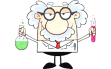 Task 1: Examining sample Discussions and ConclusionsText OneDiscussion As the data from the interviews show, people rely on mobile phones for many purposes, and they believe that they need to use them in public areas in order both to keep up with their work when they are away from their workplaces, and to keep in contact with their friends and family. This may be why people continue to use their mobile phones in public areas even though they are aware that when they are looking at their phones, or talking on their phones, they may react more slowly to unexpected events. It is notable that about half the interviewees thought that they could multitask effectively using mobile phones. However, the results of the experiments show clearly that their ability to focus on other tasks while using their mobile phones was greatly reduced. The findings from the experiments also show that texting has the greatest impact on reaction times. This can be explained with reference to research by Reed and Robbins (2008) that shows how texting increases motor, visual and cognitive demands. Conclusion Although most people understand that using mobile phones can influence their reaction times, they greatly underestimate the danger of using a mobile phone while walking or driving, and they are not aware of how a few seconds longer reaction time can make it much harder to avoid accidents. It is important to find ways to make the general public more aware of the dangers of using mobile phones in public places, and especially the danger of texting. Text TwoDiscussion The results showed that chewing gum improved the concentration of most of the participants and increased their short-term memory. This may be due to an increase in activity in the hippocampus area of the brain, which is the key area related to memory (Onozuka et al., 2008). When memories are first forming in the hippocampus, chewing gum helps speed up both the encoding and rehearsal of the new memories (Coon & Mitterer, 2015). The chewing process helps to achieve a positive mood and greater alertness. This allows the brain to focus on present tasks more easily with quicker information processing time.ConclusionOur research suggests that chewing gum can improve concentration It also to some extent confirms earlier research that concentration brings various benefits, including improved short-term memory, the ability to focus and increased alertness (Baker et al., 2004). The research, however, has several limitations. The sample size was small, consisting of only 32 participants. Also, only two methods were used to assess the relationship between chewing gum and concentration - self-report by the participants and a simple word test. Further research on the effects of chewing gum with students from different academic fields could be done using a wider range of methods.Task 2: Softening ClaimsTask 3: Reconstructing a Discussion and Conclusion TextDiscussionInterview data: i. people rely on mobile phones for many purposes	ii. need to use in public areas to keep up with work 						and in contact with friends/familyIs this why they continue to use them? -  they know likely to react more slowly to 	unexpected events½ interviewees thought they could multitask effectively using mp				BUTresults from experiment: much less focus on other tasks while using mpresult from experiment: texting has greatest impact on reaction timesReed and Robbins (2008) texting increases motor, visual and cognitive demandsConclusionMost people understand using mp reduces reaction time BUT underestimate danger while walking, driving etc.Should find ways to make public more aware of dangers – especially texting